Öffne GeoGebra Geometrie auf deinem Gerät.Füge ein weites Koordinatengitter ein. (Hilfe? AB 1, Nr. 20)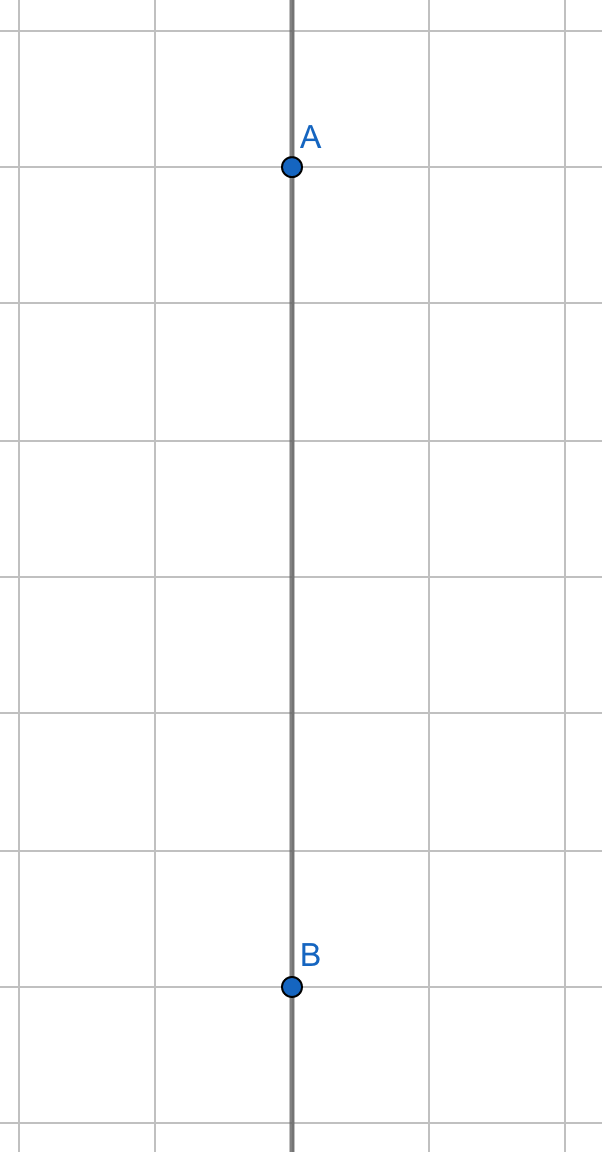 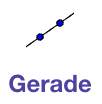 Erstelle eine senkrechte Gerade wie im Bild.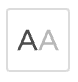 Benenne die Punkte A und B um in G1 und G2.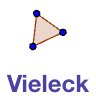 Erstelle auf der linken Seite der Geraden ein Rechteck .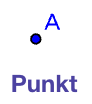 Spiegle es an der Geraden.             oder Ändere die Namen der vier Spiegelpunkte in A’, B’, C’ und D’.Erstelle auf der linken Seite der Geraden ein Fünfeck.Spiegle es an der Geraden.             oderSpeichere deine Konstruktion.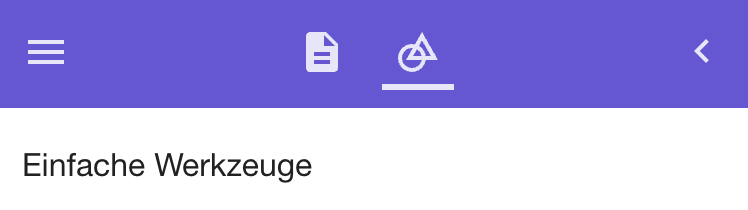 Öffne ein neues Feld:Klicke auf die drei Striche links oben.Klicke auf „Neu“.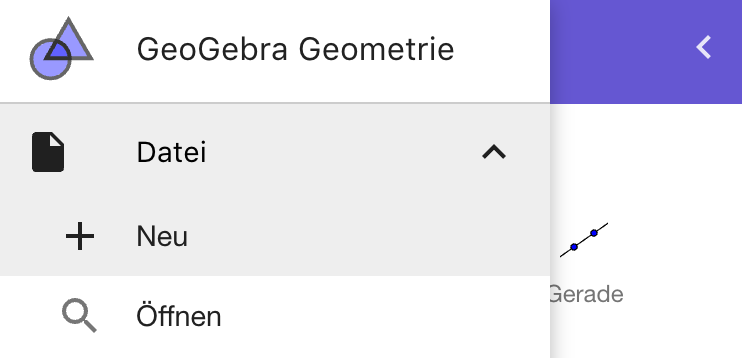 Erstelle eine Gerade wie in Aufgabe 2 und benenne die Punkte um in G1 und G2.Erstelle zwei Vielecke (Dreiecke, Vierecke oder Fünfecke) deiner Wahl (wie in Aufgabe 7).Speichere die Konstruktion ab und lasse sie von deinem Partner spiegeln.Zeichne eine Spiegelachse ein (mittig) und spiegle ein beliebiges Fünfeck.Was fällt dir leichter?Was fällt dir schwerer?